Мастер-класс по изготовлению атрибутов из бросового материала для ознакомления дошкольников с правилами дорожного движенияДиана Игоревна Крупич
Мастер-класс по изготовлению атрибутов из бросового материала для ознакомления дошкольников с правилами дорожного движенияМы будем изготавливать нагрудные знаки, демонстрационные знаки, юбочки и шляпки.Для этого нам понадобятся:мелкие пластиковые одноразовые тарелки разного диаметраглубокие пластиковые тарелкимусорные пакеты с завязками трёх цветов (зелёный, жёлтый, красный)самоклейка (красная, синяя, чёрная, зелёная, жёлтая)скотч двустороннийножницынитка-резинкашило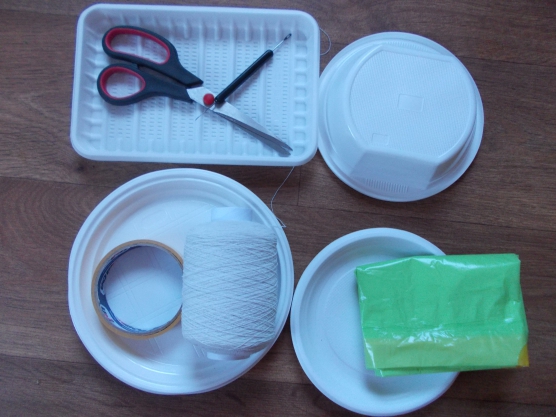 Для изготовления дорожных знаков прямоугольной формы мы возьмём прямоугольные тарелочки.Знак будем располагать внутри тарелочки, а с изнанки, на донышке приклеим двусторонний скотч для крепления знака к необходимой поверхности.Для запрещающих знаков берём красную самоклейку и вырезаем круг, нужного нам диаметра.Далее вырезаем фигуры, соответствующие определённому дорожному знаку и наклеиваем на дно тарелки. Знак готов!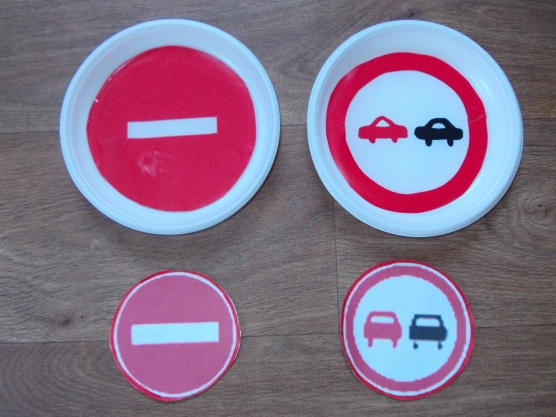 Переходим к юбочке и шляпке.Берём пакет. Со стороны завязки отмеряем 30-35 см и отрезаем волнистой линией (длина юбки). №1Отмеряем 10 см и отрезаем ровной линией (поля для шляпки). №2Отмеряем 6-8 см и опять ровно отрезаем (поясок). №3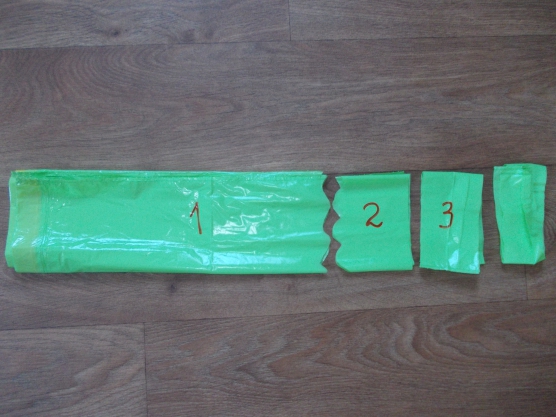 Остатки не выбрасывать. Они послужат украшением для юбки и шляпки (бантики, горошки).Для изготовления шляпки берём глубокую тарелочку и наклеиваем по кругу двусторонний скотч (широкий брать не нужно, можно разрезать тонкими лентами).Освобождаем скотч от защитной плёнки.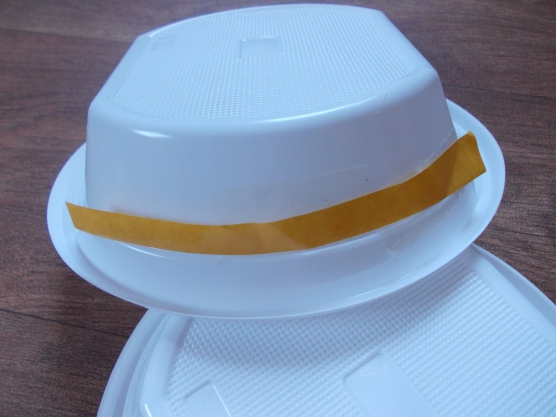 Берём отрезок №2 и путём присборивания приклеиваем на скотч (волнистой линией от шляпки).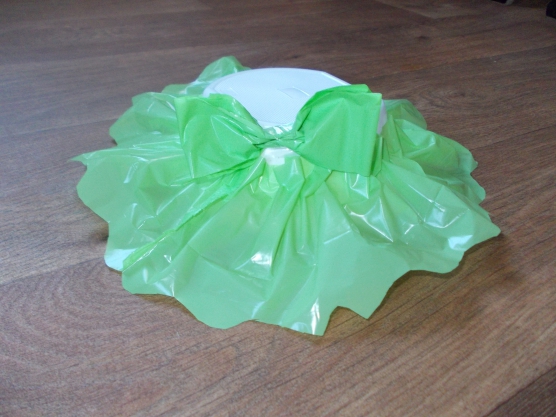 Шилом протыкаем два отверстия в полях тарелки и продеваем нитку-резинку. Шляпка готова!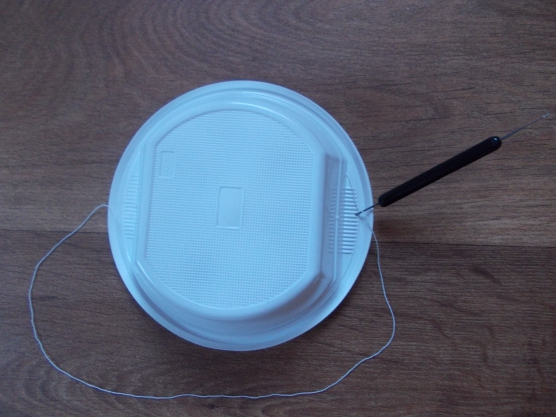 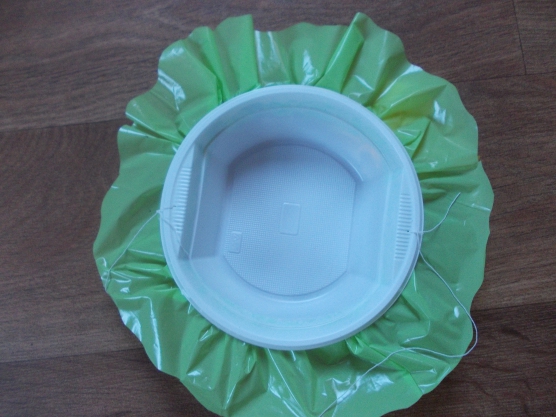 Осталось украсить юбку и шляпку бантиками, розочками, горошками из оставшегося отрезка пакета.Одеваем юбочку, затягиваем завязки(№1, подвязываем пояском( №3, одеваем шляпку. На белую футболку приклеиваем нагрудный дорожный знак двусторонним скотчем.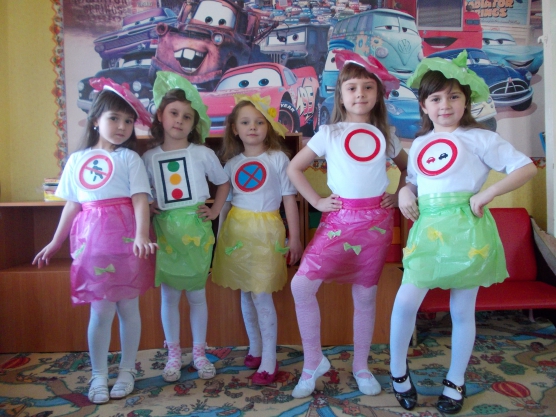 Таким приёмом я стараюсь привлечь внимание взрослых к глобальной проблеме человечества- безопасности дорожного движения. Моя основная цель- подготовить ребёнка к безопасной жизни в окружающей среде.Одним из важных условий реализации программы является сотрудничество педагога с семьей: дети, их родители и воспитатели – главные участники педагогического процесса.В целях реализации программы проводятся совместные викторины, праздники, интерактивные родительские собрания, конкурсы творческих работ.